HCSS Complaints Reporting Template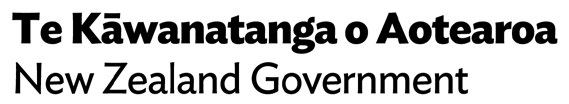 Organisation NameDHB RegionReporting PeriodReporting PeriodReporting PeriodReporting Period □ Quarter 1 (July-Sept) □ Quarter 2 (Oct – Dec)□ Quarter 3 (Jan –Mar)□ Quarter 4 (April – June)Complaint CategorisationNumber of complaints received & closedNumber of complaints received & closedNumber of complaints received & closedNumber of complaints received & closedComplaint CategorisationSAC4SAC3SAC2SAC1AttitudeDiscrimination & HarmService DeliveryCommunicationAdvocacyTOTALSAC1 & SAC2 Reporting SummaryIf you have recorded SAC1 & SAC2 events in the reporting period, please provide details so the DHB funder can cross reference this. If you have received more than one SAC1 or SAC2 complaint, please copy and add rows as required.SAC1 & SAC2 Reporting SummaryIf you have recorded SAC1 & SAC2 events in the reporting period, please provide details so the DHB funder can cross reference this. If you have received more than one SAC1 or SAC2 complaint, please copy and add rows as required.SAC1 & SAC2 Reporting SummaryIf you have recorded SAC1 & SAC2 events in the reporting period, please provide details so the DHB funder can cross reference this. If you have received more than one SAC1 or SAC2 complaint, please copy and add rows as required.SAC1 & SAC2 Reporting SummaryIf you have recorded SAC1 & SAC2 events in the reporting period, please provide details so the DHB funder can cross reference this. If you have received more than one SAC1 or SAC2 complaint, please copy and add rows as required.SAC1 & SAC2 Reporting SummaryIf you have recorded SAC1 & SAC2 events in the reporting period, please provide details so the DHB funder can cross reference this. If you have received more than one SAC1 or SAC2 complaint, please copy and add rows as required.Date reported to funderReported byPerson reported to at DHBNarrative report for any complaint open for longer than 6 months